EARLY CHILDHOOD QUOTES: 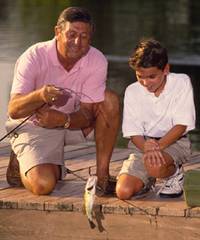 “A child’s early experience has a decisive and lasting impact on how they develop, their ability to learn, and their capacity to regulate their own emotions.” 
-- Rima Shore, in “Rethinking the Brain” “Every dollar spent on preschool produces a 12 percent real rate of return – a number that, in the private sector, would start a venture capital stampede.” 
-- Art Rolnick, senior vice president, Federal Reserve Bank of Minneapolis “The best economic development strategy is investment in early childhood.” 
-- Art Rolnick, senior vice president, Federal Reserve Bank of Minneapolis “Research has shown that investment in early childhood development programs brings a real (that is, inflation adjusted) public return of 12 percent and a real total return, public and private, of 16 percent. We are unaware of any other economic development effort that has such a public return, and yet early childhood is rarely viewed in economic development terms.” 
--Art Rolnick, senior vice president, and Bob Grunewald, regional economic analyst, Federal Reserve Bank of Minneapolis, (2003), “Early Childhood Development: Economic Development with a High Public Return,” Fedgazette, Federal Reserve Bank of Minneapolis, Minn., Jan. 23, 2003. 